安全评价报告信息公布表机构名称湖北景深安全技术有限公司湖北景深安全技术有限公司湖北景深安全技术有限公司资质证号APJ-（鄂）-002APJ-（鄂）-002委托单位荆门市格林美新材料有限公司荆门市格林美新材料有限公司荆门市格林美新材料有限公司荆门市格林美新材料有限公司荆门市格林美新材料有限公司荆门市格林美新材料有限公司项目名称循环技术生产电池级高纯镍钴盐项目循环技术生产电池级高纯镍钴盐项目循环技术生产电池级高纯镍钴盐项目循环技术生产电池级高纯镍钴盐项目循环技术生产电池级高纯镍钴盐项目循环技术生产电池级高纯镍钴盐项目业务类别化学原料、化学品及医药制造业化学原料、化学品及医药制造业化学原料、化学品及医药制造业化学原料、化学品及医药制造业化学原料、化学品及医药制造业化学原料、化学品及医药制造业安全评价过程控制情况安全评价过程控制情况安全评价过程控制情况安全评价过程控制情况安全评价过程控制情况安全评价过程控制情况安全评价过程控制情况安全评价项目管理项目组长项目组长技术负责人技术负责人过程控制负责人过程控制负责人安全评价项目管理肖阳春肖阳春王冬梅王冬梅邹德新邹德新编制过程报告编制人报告编制人报告提交日期报告提交日期报告审核人报告审批人编制过程王冬梅、鲁小芳王冬梅、鲁小芳2021.3.52021.3.5张苛邹德新安全评价项目参与人员姓名认定专业安全评价师从业识别卡/证书编号安全评价师从业识别卡/证书编号注册安全工程师注册证号是否专职安全评价项目参与人员肖阳春化工工艺016462/1200000000100228016462/1200000000100228/专职安全评价项目参与人员夏  鹏化工工艺035984/S011032000110192000988035984/S011032000110192000988/专职安全评价项目参与人员王正飞自动化035979/S011032000110192001415035979/S011032000110192001415/专职安全评价项目参与人员宋帅华机电一体化027043/1500000000302338027043/1500000000302338/专职安全评价项目参与人员鲁小芳安全工程036168/S011032000110193000940036168/S011032000110193000940/专职安全评价项目参与人员张  苛化工工程028935/1600000000200959028935/1600000000200959/专职安全评价项目参与人员邹德新化工工艺030941/S011032000110191000471030941/S011032000110191000471/专职安全评价项目参与人员王冬梅化学工艺030942/S011032000110191000567030942/S011032000110191000567/专职项目简介项目简介项目简介项目简介项目简介项目简介项目简介荆门市格林美新材料有限公司是荆门市政府通过招商引资落户荆门的一家国家高新技术企业，公司位于荆门市高新技术开发区207国道复线荆门城市矿产资源循环产业园北侧。2003年12月4日，荆门市格林美新材料有限公司成立。主营业务为回收处理废旧电池、二次钴镍钨废弃资源，循环再造钴镍、铜钨和稀贵金属等稀有资源高技术产品。该项目于2013年9月27日取得荆门高新技术产业园区经济发展局核发的投资项目备案证，登记备案项目编码：2013080043100096。根据项目当时的实际情况及相关法律、法规、标准、规范要求，该项目按非危险化学品建设项目履行了建设项目“三同时”手续，并于2016年12月21日取得了掇刀区安全生产监督管理局下达的验收合格备案证明。依据《危险化学品目录（2015版）》首次将硫酸镍、硫酸钴、氯化钴列入危险化学品。根据国家相关法律法规，涉及危险化学品的生产企业，必须取得《安全生产许可证》依法生产。荆门市格林美新材料有限公司前期已委托大连市化工设计院有限公司进行了生产在役装置安全设计诊断复核，针对安全设计诊断复核提出的整改项，企业已经整改完成。荆门市格林美新材料有限公司是荆门市政府通过招商引资落户荆门的一家国家高新技术企业，公司位于荆门市高新技术开发区207国道复线荆门城市矿产资源循环产业园北侧。2003年12月4日，荆门市格林美新材料有限公司成立。主营业务为回收处理废旧电池、二次钴镍钨废弃资源，循环再造钴镍、铜钨和稀贵金属等稀有资源高技术产品。该项目于2013年9月27日取得荆门高新技术产业园区经济发展局核发的投资项目备案证，登记备案项目编码：2013080043100096。根据项目当时的实际情况及相关法律、法规、标准、规范要求，该项目按非危险化学品建设项目履行了建设项目“三同时”手续，并于2016年12月21日取得了掇刀区安全生产监督管理局下达的验收合格备案证明。依据《危险化学品目录（2015版）》首次将硫酸镍、硫酸钴、氯化钴列入危险化学品。根据国家相关法律法规，涉及危险化学品的生产企业，必须取得《安全生产许可证》依法生产。荆门市格林美新材料有限公司前期已委托大连市化工设计院有限公司进行了生产在役装置安全设计诊断复核，针对安全设计诊断复核提出的整改项，企业已经整改完成。荆门市格林美新材料有限公司是荆门市政府通过招商引资落户荆门的一家国家高新技术企业，公司位于荆门市高新技术开发区207国道复线荆门城市矿产资源循环产业园北侧。2003年12月4日，荆门市格林美新材料有限公司成立。主营业务为回收处理废旧电池、二次钴镍钨废弃资源，循环再造钴镍、铜钨和稀贵金属等稀有资源高技术产品。该项目于2013年9月27日取得荆门高新技术产业园区经济发展局核发的投资项目备案证，登记备案项目编码：2013080043100096。根据项目当时的实际情况及相关法律、法规、标准、规范要求，该项目按非危险化学品建设项目履行了建设项目“三同时”手续，并于2016年12月21日取得了掇刀区安全生产监督管理局下达的验收合格备案证明。依据《危险化学品目录（2015版）》首次将硫酸镍、硫酸钴、氯化钴列入危险化学品。根据国家相关法律法规，涉及危险化学品的生产企业，必须取得《安全生产许可证》依法生产。荆门市格林美新材料有限公司前期已委托大连市化工设计院有限公司进行了生产在役装置安全设计诊断复核，针对安全设计诊断复核提出的整改项，企业已经整改完成。荆门市格林美新材料有限公司是荆门市政府通过招商引资落户荆门的一家国家高新技术企业，公司位于荆门市高新技术开发区207国道复线荆门城市矿产资源循环产业园北侧。2003年12月4日，荆门市格林美新材料有限公司成立。主营业务为回收处理废旧电池、二次钴镍钨废弃资源，循环再造钴镍、铜钨和稀贵金属等稀有资源高技术产品。该项目于2013年9月27日取得荆门高新技术产业园区经济发展局核发的投资项目备案证，登记备案项目编码：2013080043100096。根据项目当时的实际情况及相关法律、法规、标准、规范要求，该项目按非危险化学品建设项目履行了建设项目“三同时”手续，并于2016年12月21日取得了掇刀区安全生产监督管理局下达的验收合格备案证明。依据《危险化学品目录（2015版）》首次将硫酸镍、硫酸钴、氯化钴列入危险化学品。根据国家相关法律法规，涉及危险化学品的生产企业，必须取得《安全生产许可证》依法生产。荆门市格林美新材料有限公司前期已委托大连市化工设计院有限公司进行了生产在役装置安全设计诊断复核，针对安全设计诊断复核提出的整改项，企业已经整改完成。荆门市格林美新材料有限公司是荆门市政府通过招商引资落户荆门的一家国家高新技术企业，公司位于荆门市高新技术开发区207国道复线荆门城市矿产资源循环产业园北侧。2003年12月4日，荆门市格林美新材料有限公司成立。主营业务为回收处理废旧电池、二次钴镍钨废弃资源，循环再造钴镍、铜钨和稀贵金属等稀有资源高技术产品。该项目于2013年9月27日取得荆门高新技术产业园区经济发展局核发的投资项目备案证，登记备案项目编码：2013080043100096。根据项目当时的实际情况及相关法律、法规、标准、规范要求，该项目按非危险化学品建设项目履行了建设项目“三同时”手续，并于2016年12月21日取得了掇刀区安全生产监督管理局下达的验收合格备案证明。依据《危险化学品目录（2015版）》首次将硫酸镍、硫酸钴、氯化钴列入危险化学品。根据国家相关法律法规，涉及危险化学品的生产企业，必须取得《安全生产许可证》依法生产。荆门市格林美新材料有限公司前期已委托大连市化工设计院有限公司进行了生产在役装置安全设计诊断复核，针对安全设计诊断复核提出的整改项，企业已经整改完成。荆门市格林美新材料有限公司是荆门市政府通过招商引资落户荆门的一家国家高新技术企业，公司位于荆门市高新技术开发区207国道复线荆门城市矿产资源循环产业园北侧。2003年12月4日，荆门市格林美新材料有限公司成立。主营业务为回收处理废旧电池、二次钴镍钨废弃资源，循环再造钴镍、铜钨和稀贵金属等稀有资源高技术产品。该项目于2013年9月27日取得荆门高新技术产业园区经济发展局核发的投资项目备案证，登记备案项目编码：2013080043100096。根据项目当时的实际情况及相关法律、法规、标准、规范要求，该项目按非危险化学品建设项目履行了建设项目“三同时”手续，并于2016年12月21日取得了掇刀区安全生产监督管理局下达的验收合格备案证明。依据《危险化学品目录（2015版）》首次将硫酸镍、硫酸钴、氯化钴列入危险化学品。根据国家相关法律法规，涉及危险化学品的生产企业，必须取得《安全生产许可证》依法生产。荆门市格林美新材料有限公司前期已委托大连市化工设计院有限公司进行了生产在役装置安全设计诊断复核，针对安全设计诊断复核提出的整改项，企业已经整改完成。荆门市格林美新材料有限公司是荆门市政府通过招商引资落户荆门的一家国家高新技术企业，公司位于荆门市高新技术开发区207国道复线荆门城市矿产资源循环产业园北侧。2003年12月4日，荆门市格林美新材料有限公司成立。主营业务为回收处理废旧电池、二次钴镍钨废弃资源，循环再造钴镍、铜钨和稀贵金属等稀有资源高技术产品。该项目于2013年9月27日取得荆门高新技术产业园区经济发展局核发的投资项目备案证，登记备案项目编码：2013080043100096。根据项目当时的实际情况及相关法律、法规、标准、规范要求，该项目按非危险化学品建设项目履行了建设项目“三同时”手续，并于2016年12月21日取得了掇刀区安全生产监督管理局下达的验收合格备案证明。依据《危险化学品目录（2015版）》首次将硫酸镍、硫酸钴、氯化钴列入危险化学品。根据国家相关法律法规，涉及危险化学品的生产企业，必须取得《安全生产许可证》依法生产。荆门市格林美新材料有限公司前期已委托大连市化工设计院有限公司进行了生产在役装置安全设计诊断复核，针对安全设计诊断复核提出的整改项，企业已经整改完成。现场开展工作情况现场开展工作情况现场开展工作情况现场开展工作情况现场开展工作情况现场开展工作情况现场开展工作情况勘察人员王冬梅、鲁小芳王冬梅、鲁小芳王冬梅、鲁小芳王冬梅、鲁小芳王冬梅、鲁小芳王冬梅、鲁小芳勘察时间2020.7.202020.7.202020.7.202020.7.202020.7.202020.7.20勘察任务现场勘查、收集并核实业主单位提供的安全评价相关资料现场勘查、收集并核实业主单位提供的安全评价相关资料现场勘查、收集并核实业主单位提供的安全评价相关资料现场勘查、收集并核实业主单位提供的安全评价相关资料现场勘查、收集并核实业主单位提供的安全评价相关资料现场勘查、收集并核实业主单位提供的安全评价相关资料勘察中发现的问题见现场勘查记录见现场勘查记录见现场勘查记录见现场勘查记录见现场勘查记录见现场勘查记录评价项目其他信息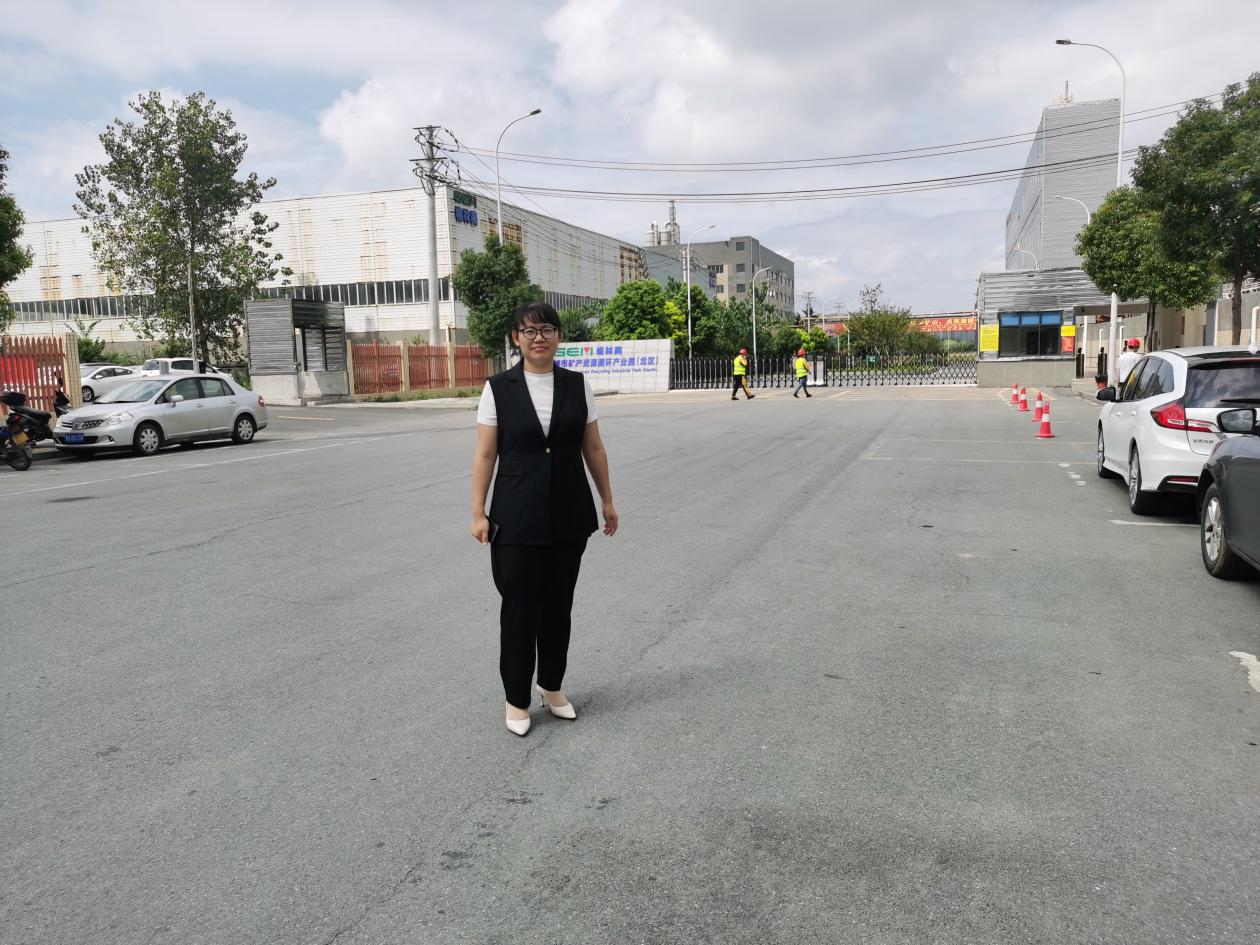 